Form AApplication Form for Opening Startups by Individuals/Teams Key Idea/Title of the Startup Entity: _________________________________________________Name of the Applicant (or the Team Leader):  _________________________________________Permanent Address of the Applicant : ________________________________________________          _______________________________________________________________          _______________________________________________________________E-mail :                      _______________________________________________________________Telephone Number:  _______________________________________________________________Nationality:               ________________________________________________________________Category of the team leader: (Tick)          GEN                  SC                 STIf the applicant is a student Name of the Institute: __________________      	Branch and Semester: _____________________Date of Birth:   ________________________         	Sex:_____________________________If the applicant is not a student      Qualification: _________________________    	Present Occupation/Engagement:_________ 	     Work Experience (if any):_______________      	Date of Birth    _________________________       Sex__________________________________  Name and address of Parent of ApplicantName   ________________________________	Relationship _______________________________   	Address__________________________________________________________________________		 __________________________________________________________________________ 	Occupation_____________________________ 	Annual Income_____________________________ Name and address of the person who will stand guarantee for youName   ________________________________	Relationship _______________________________   	Address__________________________________________________________________________		 __________________________________________________________________________ 	Occupation_____________________________ 	Annual Income_____________________________Details of the other members of the team:Name of the member: _____________________________________________________________                  Educational qualification: __________________________________________________________Nationality: ______________________________________                    Category:          GEN                    SC                    STFather’s Name ___________________________________________________________________
Permanent address: ______________________________________________________________
 	 __________________________________________________________________________                  Phone : _______________________________ 	Email:  ______________________________Name of the member: _____________________________________________________________     Educational qualification: __________________________________________________________                  Nationality:____________________________                  Category:           GEN                     SC                                 ST                  Father’s Name ___________________________________________________________________
                  Permanent address: ________________________________________________________________
 	 __________________________________________________________________________Phone : ___________________________ 	Email:  _____________________________________Name of the member: _____________________________________________________________                  Educational qualification: __________________________________________________________                  Nationality:_____________________________                  Category:           GEN                    SC                                ST                 Father’s Name ___________________________________________________________________
                  Permanent address: ________________________________________________________________
 ___________________________________________________________________________ Phone : _____________________________ 	Email:  _____________________________________Startup is related to:             Product                            Service                       Technology                 Other (Please Specify)       Do you have a novel technology idea/ concept?                                      Yes        /          NoDo you represent a 1st generation  Startup?                                          Yes        /          No      Do you or team members have any previous business experience?           Yes                     No             If  Yes, briefly mention how the past experience is going to help you in this new venture. ________________________________________________________________________________________________________________________________________________________________      Is this Idea/Startup related to your or any team member’s family business?     Yes                No                                                                               How many employees will be working in the startup?      Full Time :              Part Time :       What is the expected time to develop a working prototype or concept?     Why do you want to locate in IIT Bhubaneswar Startup Centre?      Specify requirements (Mentoring/Equipment/Workshop facility) from IIT Bhubaneswar ( if any)      If you are selected as a Startup in IITBBS, time required to initiate the activity:     Write a brief note about your product/service/technology    Give a summary of the Business Plan for the Startup:Product Description, Design, IPR issues, and Stage of developmentMachinery and capital needs (if any)Competitor analysisMarket analysisEquipment, Accessories, and Software RequiredBreak-up of the estimated project cost Prototype Development and Testing:	Rs.Working Capital:			Rs.Test Marketing:				Rs.Legal Expenses:			Rs.Contingency:				Rs.Any other expenses:   (Pl. specify)          Rs. ______________			______________Total Project Cost:			Rs.______________			______________Expected revenue during the first three years of commercialisationHave you received any financial support for your proposed/present work? If yes, give detailsOther expected sources of fundPotential users of the end productTime schedule/progress plan (preferably in  a chart/diagram)How will you promote/advertise your product? Have you interacted with any faculty of IIT Bhubaneswar for colloboaration?  What are the financial strengths of your team members?    Any other information which would help in evaluating your proposal     Give names, designations, affiliations, and addresses (contact and email) of two references:                Reference 1   				          Reference 2____________________________________    	 ______________________________________     ____________________________________    	 ______________________________________     ____________________________________    	 ______________________________________     ____________________________________    	 ______________________________________     ____________________________________    	 ______________________________________     ____________________________________    	 ______________________________________     I certify that the information set provided above is correct. Further, our entity has  not exceeded turnover of INR 25 crore for any of the financial years;  is working towards innovation, development, deployment and commercialisation of new products, processes or services driven by technology or intellectual property; and is not formed by splitting up or reconstruction of a business already in existence.Applicant’s Name  &  Signature (Team Leader)                     Mentor’s Signature & Affiliation  (if any)Name  &  Signature  of  Member  Name  &  Signature  of  Member Send the soft copy of  the application form to office.startupcentre@iitbbs.ac.in  and hard copy by post, to:Startup Centre  IIT Bhubaneswar SamantapuriNear Swosti Premium HotelBhubaneswar, Odisha Pin: 751013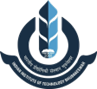 STARTUP CENTREINDIAN INSTITUTE OF TECHNOLOGY BHUBANESWAR 